	Biology Exploration Guide:  Cell Communication #4	Plant Responses to Internal and External SignalsKey Concepts:  Plant hormones help coordinate growth, development, and responses to stimuliResponses to light are critical for plant successPlants respond to a wide variety of stimuli other than lightPlants respond to attacks by herbivores and pathogens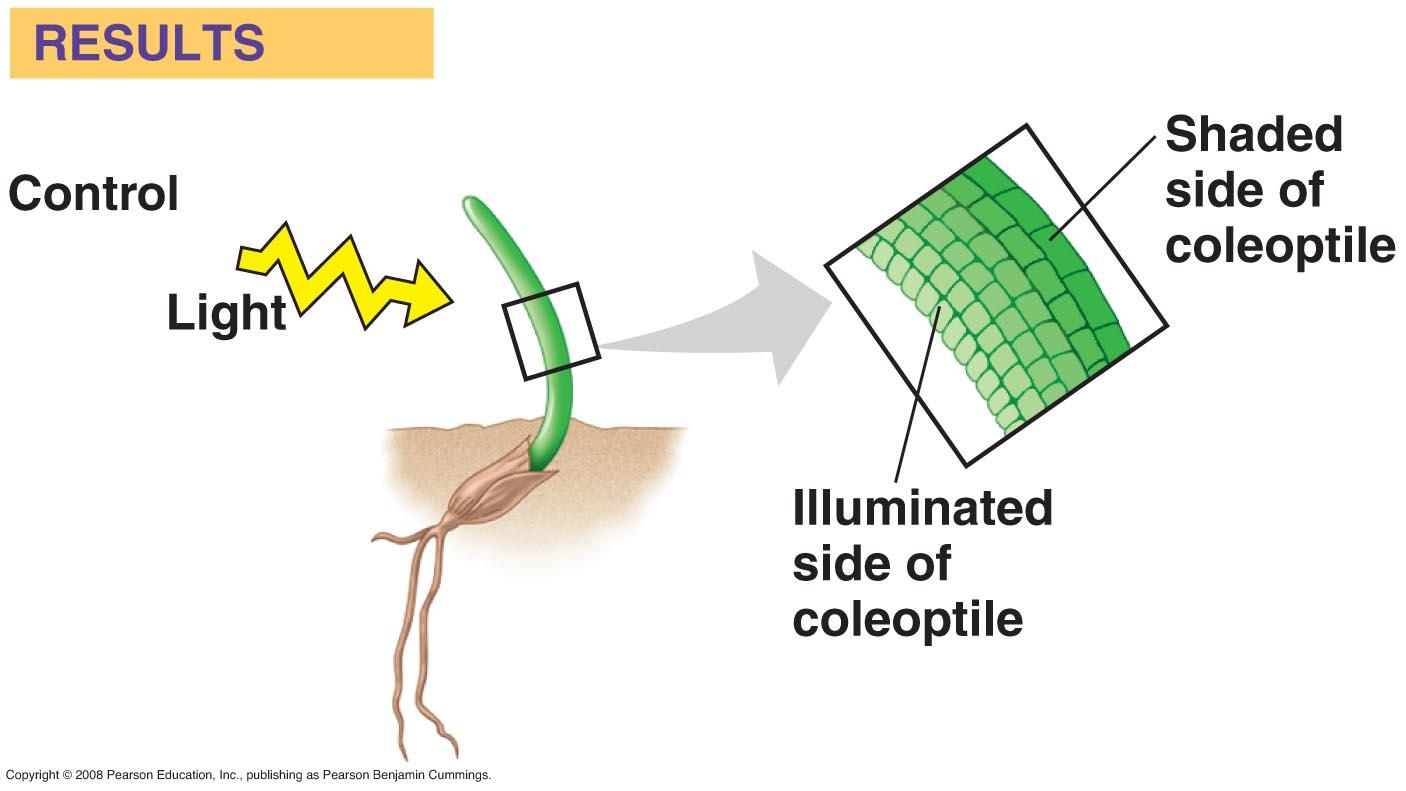 Read:  Chapter 39 Campbell Biology Online Tasks: MB 43,39 Key Terms: Here is a list of key terms and concepts you will hear about and see during the chapter readings. Get to know them!Questions for Your BILL:  Use a graphic organizer to describe the roles each of the following hormones plays in plants: auxins, gibberellins, cytokinins, ethylene, and abscisic acid (ABA).Create a diagram that explains how photoperiodism determines when flowering occurs.What is a tropism.  Discuss the survival benefits of phototropism, gravitropism, and thigmotropism.Make a series of drawings to discuss several defense mechanisms developed by plants to protect themselves from herbivores and pathogens. Supplementary Resources:  Click the links below for more information to help you learn more about this lesson.WH Freeman Animation: Tropisms WH Freeman Animation: PhotoperiodismMcGraw Hill Animation: Phytochrome SignalingEtiolationCytokininsLeaf abscissionLong-day plantDe-etiolationGibberellinsPhytochromesDay-neutral plantTropismAscisic acid (ABA)PhotoreceptorsGravitropismPhototropismEthylene PhotoperiodismThigmotropismAuxins SenescenceShort-day plantHypersensitive responseSystemic acquired resistance